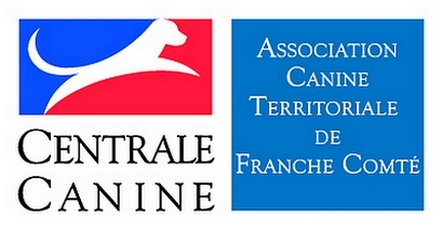        COMMISSION D’UTILISATIONTERRITORIALE DE FRANCHE-COMTE.INSCRIPTION AU STAGE DE FORMATION ET DE MISE A JOURDE COMMISSAIRE EN OBEISSANCE DES 24-25 NOVEMBRE 2018.Participant :Nom Prénom du stagiaire : M. Mme Mle  …………………………………………………………Adresse : ……………………………………………………………………………………………………………………………………………….Code Postal : ………………………………… Ville : …………………………………………………………………………………………….Tel fixe : ……………………………………………. Portable : ……………………………………………………..Date de naissance : …….…/…..…../………………E-mail : ………………………………………………………………………………Nom du club : …………………………………………………………………………………N° HA ou ID : …………………………………………Territoriale : ………………………………………………………………………Candidat pour :         La mise à jour de commissaire en Obéissance n° de carnet de travail : ………………………………		       La formation de commissaire au concurrent.   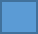 Ce stage se déroulera au Centre canin de Chemaudin avec pour intervenants :M. Patrick JOB juge SCC en obéissanceM. Philippe CUYNET Délégué territorial Franche-Comté en obéissance.L’inscription est de : 60 € / personne pour la formation (2 jours) et de : 30 € / personne pour la mise à jour (1 jour) repas compris.Pour les accompagnateurs éventuels : Repas du samedi 12€ x…..=        €    Repas du dimanche 12€ x……..=            €TOTAL : …………………….€ chèque à l’ordre de l’ ACT-FCLe jour et l’heure de convocation vous seront adressé après la fin des inscriptions qui se clôturent le 15/11/2018 minuit. Ces inscriptions sont à retourner avec leurs règlements à l’ordre de l’ ACT-FC à :Philippe CUYNET1 impasse des Meslières90500 BEAUCOURT.Signature du candidat                                                                                       Signature du Président et tampon du club.